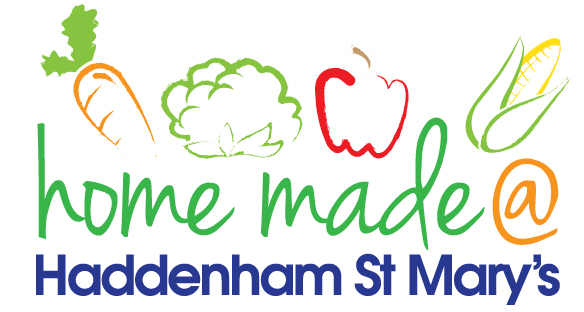 MENU – week commencing 18th October 2021Meat Free MondayTuesdayChoose DayWednesdayWonderful RoastThursdayJulie’s JacketsFridayFish FridayLunchVegan sausage roll, hash brown and vegetablesMeatballs and spaghetti  Roast turkey with all the trimmings and gravy Jacket potato with a choice of toppingsVegetarian optionVegan sausage roll, hash brown and vegetablesVeggie meatballs and spaghetti Quorn roast with all the trimmings Jacket potato with a choice of toppingsDessertMandarin segments Sponge and custard MuffinFruitFree FromoptionVegan sausage roll, hash brown and vegetablesMandarin segments Meatballs and spaghettiCustard Roast turkey with all trimmings and gravyBiscuitJacket potato with a choice of toppingsFruitAll meals will contain or be served with at least one portion of vegetables.All hot puddings will be accompanied by custard or cream.All roast dinners, sausage & mash and pie dishes will have the option of extra gravy.All children will also be offered bread, a piece of fruit and a drink of milk or water with their main meal.All meals will contain or be served with at least one portion of vegetables.All hot puddings will be accompanied by custard or cream.All roast dinners, sausage & mash and pie dishes will have the option of extra gravy.All children will also be offered bread, a piece of fruit and a drink of milk or water with their main meal.All meals will contain or be served with at least one portion of vegetables.All hot puddings will be accompanied by custard or cream.All roast dinners, sausage & mash and pie dishes will have the option of extra gravy.All children will also be offered bread, a piece of fruit and a drink of milk or water with their main meal.All meals will contain or be served with at least one portion of vegetables.All hot puddings will be accompanied by custard or cream.All roast dinners, sausage & mash and pie dishes will have the option of extra gravy.All children will also be offered bread, a piece of fruit and a drink of milk or water with their main meal.All meals will contain or be served with at least one portion of vegetables.All hot puddings will be accompanied by custard or cream.All roast dinners, sausage & mash and pie dishes will have the option of extra gravy.All children will also be offered bread, a piece of fruit and a drink of milk or water with their main meal.